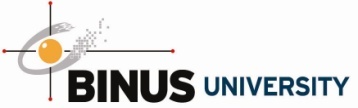 Recommendation Form to be completed by the applicantApplicant:                             Department:                     Degree Proposed:                to be completed by the recommender. How long and in what capacity have you known the applicant?                                     We would appreciate your candid assessment of the applicant’s scholarship, character, personality, and professional promise. Your statement plays an important role in our evaluation. Thank you. SummaryPlease compare with others of similar age and experience and then mark in the appropriate box.Recommender (Signature): ________________________________  Date: _____________________________                                 Recommender (Name): _________________________________ Title: __________________________________                                          Telephone: ______________________________________ E-mail: _____________________________________Affiliated Institute: __________________________________________________________________________Address: ____________________________________________________________________________________OutstandingVery GoodGoodAverageBelow AverageInadequate for AssessmentCreativity & ImaginationMaturityAbility to Work with OthersCommunication SkillsStrongly RecommendedRecommendedRecommendedwith ReservationNot Recommended